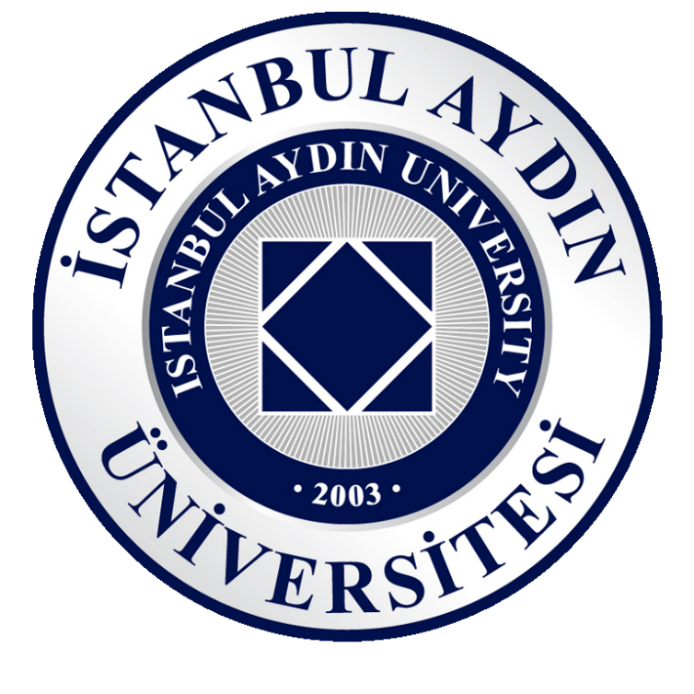 Istanbul Aydın UniversityInternational Student & Staff Affairs (ISSA) 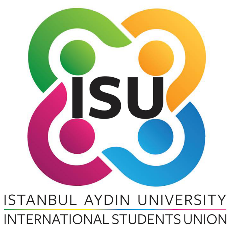 International Student Union (ISU) Name & SurnameFaculty/ProgramDepartmentElection Campaign File2016 - 2017ContextISU Presidency Candidate Application Form (Appendix_1)Motivation Letter (Appendix_2)Supporters Signature (Minimum 50 International Students) (Appendix_3)Elements of an Effective Campaign Plan (Appendix_4)The file should be prepared as Picture-1 below. 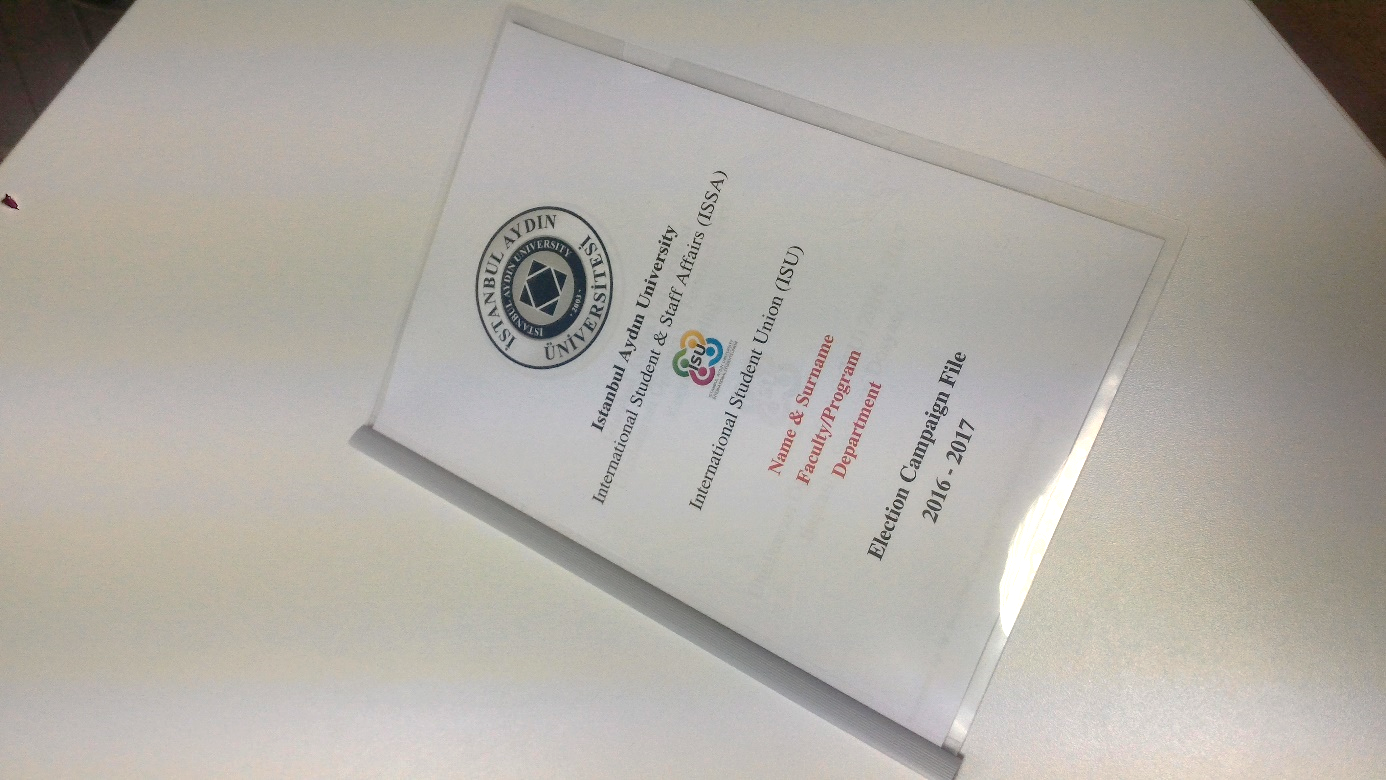 Picture – 1:Draft